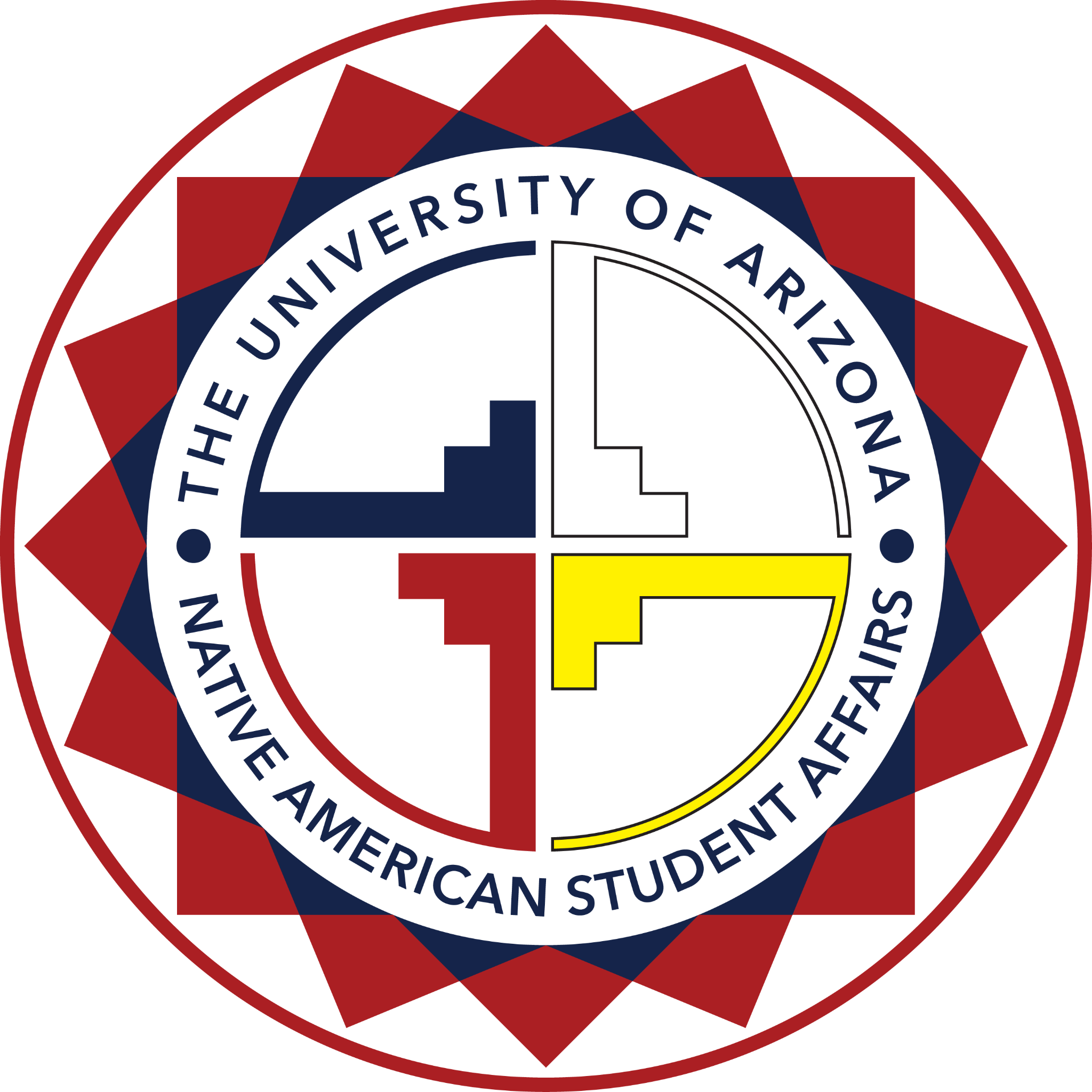 Native American Student Affairs The University of Arizona 2023-2024 Outstanding Native American Student AwardsNOMINATION FORM Complete the following form to nominate a student for any of the listed categories. Students should  excel academically and have contributed in some way to the establishment of their campus  community, the Native American community, or the overall University of Arizona community. More  than one nomination can be submitted for one individual.  Please check one: □ Outstanding First-Year Award Awarded to a first-year student who has not earned more than 29 units and has demonstrated  significant achievement as well as contributed to the establishment of the Native American community  at the UA □ Outstanding Undergraduate Award Awarded to an undergraduate student who has demonstrated significant achievement as well as  contributed to the establishment of the Native American community at the UA. □ Outstanding Graduating Senior Award, also known as the “Bahti Award” Awarded to a senior student who has earned no less than 90 units and has demonstrated significant  achievement as well as contributed to the establishment of the Native American community at the UA □ Outstanding Graduate Academic Award Awarded to a student who currently has an undergraduate degree and is currently enrolled into a  graduate or professional program at the UA and has demonstrated significant achievement as well as  contributed to the establishment of the Native American community at the UA □ Outstanding Graduate Service Award Awarded to a student who currently has an undergraduate degree and is enrolled into a graduate or  professional program at the UA and has contributed a significant amount of service to the university,  Tucson or their Tribal community NOMINEE (STUDENT) INFORMATION: Name: ___________________________________________________Student ID #:____________________ Local Address: ___________________________________________________________________________ City: ___________________________ State: _____________________ Zip:__________________________ Tribal Affiliation(s): ___________________________________ Local Phone #:_______________________ College/Department: ________________________________________ Cumulative GPA:_______________ Class standing (units earned): ___________________________ Major: _____________________________ Email: _________________________________________________________________________________ NOMINATOR INFORMATION: Name:___________________________________ Department: ____________________________ Title: ___________________________________________________________________________ Campus Address: __________________________ Phone: ________________________________ Email: __________________________________________________________________________ Signature _________________________________ Date: _________________________________ NOMINATION REQUIREMENTS: Completed nomination form. A one (1) page nomination letter submitted by the nominator based on the criteria of the award.Nominees must be a registered student at the University of Arizona and be considered “full time”. Students will be recognized at the NASA Convocation on: Friday, May 3, 2024 at 2PM in the Student Union Memorial Center Grand Ballroom Nomination forms must be emailed or dropped off to NASA by:Friday, April 5, 2024 at 5:00 p.m. Late applications will not be considered.SEND ALL CORRESPONDENCE TO:  NASA Graduation Convocation Awards Committee Native American Student Affairs The University of Arizona Robert L. Nugent Bldg., Room 202 P.O. Box 210040 Tucson, AZ 85721-0040 Phone: 520.626.2084Email: nasa@arizona.eduhttp://nasa.arizona.edu/ 